MULTIPLE MEASURES – INFORMATION FOR EVERY MEMBER STATEGREECE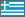 If the EIO/MLA request concerns more than one measure – all the measures can be included in one EIO/MLA request.Check the ATLAS for the contact information of the competent receiving authority.